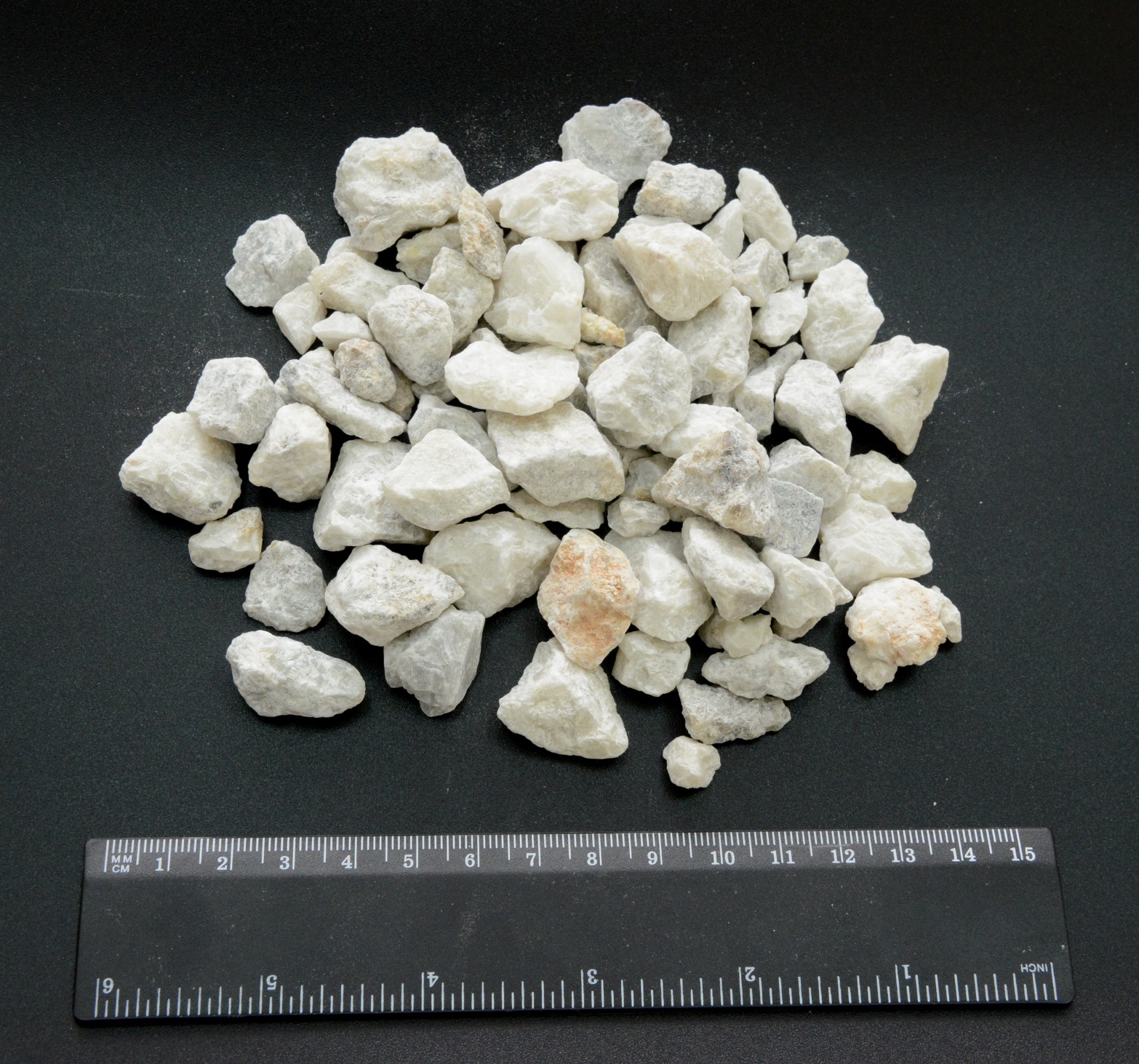 Известняк фракционный 5-20 ммТУ 5743-001-77096306-2012Физико-химические свойства	Известняк фракционный 5-20 ммИзвестняк фракция 5-20мм - получаемый путем дробления, карбонатных минералов (известняков) используется в целлюлозно-бумажной промышленности для отбеливания целлюлозы; является отличным наполнителем для цементных растворов и железобетонных конструкций; применяется в строительстве автодорожных покрытий; служит сырьевой основой в производстве извести, содыНаименование показателя, единица измерения Известняк фракционный 5-20 ммВнешний вид Цвет серый, с оттенками желтого, зеленого, коричневого, бурогоМассовая доля оксида кальция, (СаО),%  не менее Не менее 52,5Массовая доля оксида магния (MgО2) %, не менее 1,0Содержание диоксида кремния (SiO2), % не более -Полуторные окислы (R2O3)% , не более Железаалюминия -1,00,3Массовая доля веществ нерастворимыхв соляной кислоте,%, не более3,0Массовая доля карбонатовкальция и магния, %, не менее-Содержание зёрен размеромменее наименьшегоразмера, % , не более 10Содержание зерен размером более наибольшегоразмера зёрен, %, не более 10Содержание постороннихпримесей, % не более2Влажность, %, не более-Белизна, %, не менее-